NOTICE OF ELECTIONCheshire West and ChesterElection of Parish Councillorsfor the Parish listed belowForms of nomination for the Parish Election may be obtained from the Clerk to the Parish Council or from the Returning Officer at HQ, 58 Nicholas Street, Chester, Cheshire, CH1 2NP, from the who will, at the request of an elector for any electoral area prepare a nomination paper for signature.Nomination papers must be delivered to the Returning Officer, HQ, 58 Nicholas Street, Chester, Cheshire, CH1 2NP on any day after the date of this notice but no later than 4 pm on Wednesday, 3rd April 2019.If any election is contested the poll will take place on Thursday, 2nd May 2019.Applications to register to vote must reach the Electoral Registration Officer by 12 midnight on Friday 12 April 2019. Applications can be made online: https://www.gov.uk/register-to-vote.Applications, amendments or cancellations of postal votes and amendments or cancellations of proxy votes must reach the Electoral Registration Officer at HQ, 58 Nicholas Street, Chester, Cheshire, CH1 2NP by 5 pm on Monday, 15th April 2019.New applications to vote by proxy at this election must reach the Electoral Registration Officer at HQ, 58 Nicholas Street, Chester, Cheshire, CH1 2NP by 5 pm on Wednesday, 24th April 2019.Applications to vote by emergency proxy at this election on grounds of physical incapacity or for work/service reasons must reach the Electoral Registration Officer at HQ, 58 Nicholas Street, Chester, Cheshire, CH1 2NP by 5 pm on Thursday, 2nd May 2019.  The physical incapacity must have occurred after 5 pm on Wednesday, 24th April 2019.  To apply on the grounds of work/service, the person must have become aware that they cannot go to the polling station in person after 5 pm on Wednesday, 24th April 2019.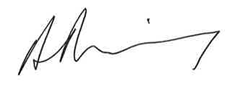 ParishNumber of Parish Councillors to be electedNorley Nine